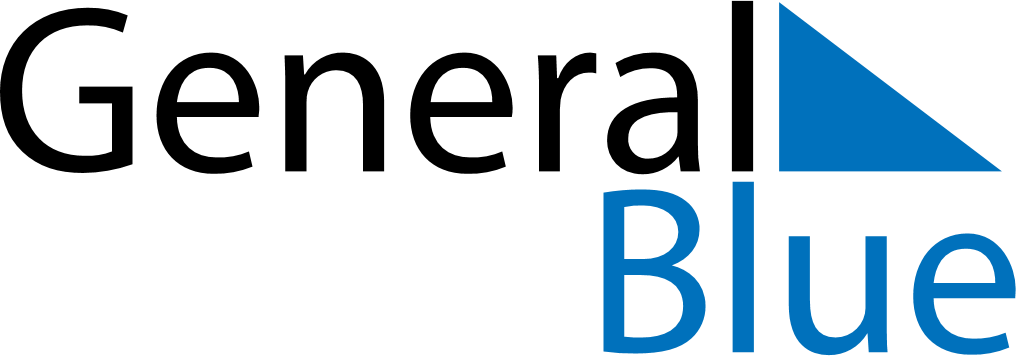 August 2132August 2132August 2132August 2132August 2132SundayMondayTuesdayWednesdayThursdayFridaySaturday12345678910111213141516171819202122232425262728293031